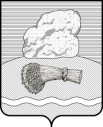 РОССИЙСКАЯ ФЕДЕРАЦИЯКалужская областьДуминичский районСельская Дума сельского поселения«СЕЛО МАКЛАКИ»РЕШЕНИЕ«23»  декабря  2022 года                                                                                                 №  32О внесении изменений и дополнений в Уставсельского поселения «Село Маклаки»В целях приведения в соответствие Устава сельского поселения «Село Маклаки» с вступившими в силу изменениями и дополнениями в Федеральный закон от 06.10.2003 № 131–ФЗ «Об общих принципах организации местного самоуправления в Российской Федерации»,  руководствуясь ст.24 Устава сельского поселения «Село Маклаки», сельская Дума    РЕШИЛА: 1. Внести в Устав сельского поселения «Село Маклаки» (в ред. решений сельской Думы сельского поселения «Село Маклаки» от 09.12.2006 №16; от 17.04.2009 №9; от 11.12.2009 №30; от 09.07.2010 №22; от 05.07.2012 №15; от 14.01.2015 №1; от 19.02.2015 №7; от 29.06.2015 №19; от 25.07.2016 №14; от 11.12.2017 №20, от 19.02.2018 №5, от 28.04.2018 №14, от 11.01.2019 №2, от 05.11.2019 №17, от 25.12.2020 №24, от 06.04.2021 №15, от 07.05.2021 №19, от 24.08.2021 №35) следующие изменения:1.1. Пункт 2 статьи 43 изложить в следующей редакции:«2. Лицам, замещавшим должности муниципальной службы, высвобождаемым в связи с выходом на пенсию, назначенную в соответствии с законодательством, выплачивается единовременное денежное вознаграждение из средств местного бюджета в размере должностного оклада за каждые два года замещения муниципальной службы, но не более десяти должностных окладов.»1.2. Пункты 3-4 статьи 43 считать утратившими силу.1.3. Статью 44 Устава изложить в следующей редакции:«44. Социальные гарантии лицам, замещавшим должности муниципальной службы.1. В качестве дополнительной социальной гарантии лицам, замещавшим должности муниципальной службы, устанавливается ежемесячная социальная выплата.Ежемесячная социальная выплата  устанавливается:1) лицам, замещавшим должности муниципальной службы, при наличии стажа муниципальной службы, минимальная продолжительность которого в соответствующем году определяется согласно приложению к Федеральному закону от 15 декабря 2001 года № 166-ФЗ «О государственном пенсионном обеспечении в Российской Федерации» (далее - Федеральный закон «О государственном пенсионном обеспечении в Российской Федерации»), которым назначена страховая пенсия в соответствии с законодательством, достигшим возраста 60 лет для мужчин и 55 лет для женщин либо досрочно назначенной в соответствии с Законом Российской Федерации от 19 апреля 1991 года № 1032-1 «О занятости населения в Российской Федерации»;2) лицам, замещавшим должности муниципальной службы, в случае признания их инвалидами в установленном порядке в период замещения должности муниципальной службы без учета стажа муниципальной службы;3) лицам, замещавшим должности муниципальной службы, при наличии стажа муниципальной службы, минимальная продолжительность которого в соответствующем году определяется согласно приложению к Федеральному закону «О государственном пенсионном обеспечении в Российской Федерации», которым в соответствии с законодательством назначена страховая пенсия по инвалидности.2. Размеры ежемесячной социальной выплаты, а также порядок назначения и выплаты лицам, замещавшим должности муниципальной службы, устанавливается нормативным правовым актом представительного органа муниципального образования.»         2. Направить принятые в Устав изменения в Управление Министерства юстиции Российской Федерации по Калужской области для проведения государственной регистрации.         3. Настоящее решение подлежит обнародованию после его государственной регистрации и вступает в силу после его обнародования.Глава сельского поселения«Село Маклаки»							О.Н.Волчкова